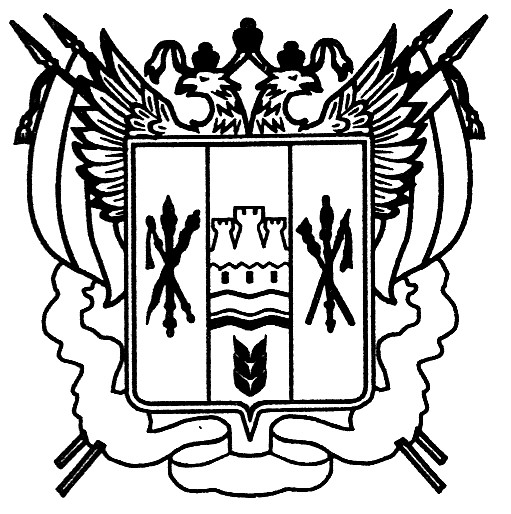 Российская ФедерацияСобрание депутатов Заветинского сельского поселенияЗаветинского района Ростовской областиР Е Ш Е Н И Е    ПринятоСобранием депутатов					                   17 апреля 2014 годаВ целях приведения Устава муниципального образования «Заветинское сельское поселение» в соответствие с федеральным и областным законодательством, в соответствии со статьей 44 Федерального закона от 06.10.2003 № 131-ФЗ «Об общих принципах организации местного самоуправления в Российской Федерации», статьей 24 Устава муниципального образования «Заветинское сельское поселение» Собрание депутатов Заветинского сельского поселенияРЕШИЛО:1. Внести в Устав муниципального образования «Заветинское сельское поселение» следующие изменения:в статье 2: пункт 1 дополнить подпунктом 8¹ следующего содержания:«8¹) создание условий для реализации мер, направленных на укрепление межнационального и межконфессионального согласия, сохранение и развитие языков и культуры народов Российской Федерации, проживающих на территории поселения, социальную и культурную адаптацию мигрантов, профилактику межнациональных (межэтнических) конфликтов;»;подпункт 22 пункта 1 изложить в следующей редакции:«22) присвоение адресов объектам адресации, изменение, аннулирование адресов, присвоение наименований элементам улично-дорожной сети (за исключением автомобильных дорог федерального значения, автомобильных дорог регионального или межмуниципального значения, местного значения муниципального района), наименований элементам планировочной структуры в границах поселения, изменение, аннулирование таких наименований, размещение информации в государственном адресном реестре;»;подпункт 36 пункта 1 признать утратившим силу;в статье 30:  пункт 1 дополнить подпунктом 8¹ следующего содержания:«8¹) создание условий для реализации мер, направленных на укрепление межнационального и межконфессионального согласия, сохранение и развитие языков и культуры народов Российской Федерации, проживающих на территории поселения, социальную и культурную адаптацию мигрантов, профилактику межнациональных (межэтнических) конфликтов;»;подпункт 24 пункта 1 изложить в следующей редакции: «24) присваивает адреса объектам адресации, изменяет, аннулирует адреса, присваивает наименования элементам улично-дорожной сети (за исключением автомобильных дорог федерального значения, автомобильных дорог регионального или межмуниципального значения, местного значения муниципального района), наименования элементам планировочной структуры в границах поселения, изменяет, аннулирует такие наименования, размещает информацию в государственном адресном реестре;»;подпункт 31 пункта 1 изложить в следующей редакции: «31) создание муниципальных предприятий и учреждений, осуществление финансового обеспечения деятельности муниципальных казенных учреждений и финансового обеспечения выполнения муниципального задания бюджетными и автономными муниципальными учреждениями, а также осуществление закупок товаров, работ, услуг для обеспечения муниципальных нужд;»;подпункт 36 пункта 1 изложить в следующей редакции:  «36) организует профессиональное образование и дополнительное профессиональное образование Главы Заветинского сельского поселения, муниципальных служащих и работников муниципальных учреждений;»;в статье 45:подпункт 4 пункта 3 изложить в следующей редакции: «4) право на дополнительное профессиональное образование;»;подпункт 2  пункта 5 изложить в следующей редакции: «2) право на дополнительное профессиональное образование;»;пункт 1 статьи 51 изложить в следующей редакции:«1. Проекты муниципальных правовых актов могут вноситься депутатами Собрания депутатов Заветинского сельского поселения, Главой Заветинского сельского поселения, иными должностными лицами местного самоуправления, органами местного самоуправления Заветинского района, органами государственной власти Ростовской области, органами территориального общественного самоуправления, инициативными группами граждан, прокурором Заветинского района»;статью 53 дополнить абзацем следующего содержания:«Действие муниципального правового акта, не имеющего нормативного характера, незамедлительно приостанавливается принявшим (издавшим) его органом местного самоуправления или должностным лицом местного самоуправления в случае получения соответствующего предписания Уполномоченного при Президенте Российской Федерации по защите прав предпринимателей, выданного в соответствии с законодательством Российской Федерации об уполномоченных по защите прав предпринимателей. Об исполнении полученного предписания исполнительно-распорядительные органы местного самоуправления или должностные лица местного самоуправления обязаны сообщить Уполномоченному при Президенте Российской Федерации по защите прав предпринимателей в трехдневный срок, а представительные органы местного самоуправления - не позднее трех дней со дня принятия ими решения.»;статью 58 изложить в следующей редакции:«Статья 58. Закупки для обеспечения муниципальных нужд1. Закупки товаров, работ, услуг для обеспечения муниципальных нужд осуществляются в соответствии с законодательством Российской Федерации о контрактной системе в сфере закупок товаров, работ, услуг для обеспечения государственных и муниципальных нужд.2. Закупки товаров, работ, услуг для обеспечения муниципальных нужд осуществляются за счет средств местного бюджета.»;в статье 67: пункт 2 дополнить подпунктом 5 следующего содержания:«5) допущение Главой Заветинского сельского поселения, Администрацией Заветинского сельского поселения, иными органами и должностными лицами местного самоуправления Заветинского сельского поселения и подведомственными организациями массового нарушения государственных гарантий равенства прав и свобод человека и гражданина в зависимости от расы, национальности, языка, отношения к религии и других обстоятельств, ограничения прав и дискриминации по признакам расовой, национальной, языковой или религиозной принадлежности, если это повлекло нарушение межнационального и межконфессионального согласия и способствовало возникновению межнациональных (межэтнических) и межконфессиональных конфликтов.».2. Настоящее решение вступает в силу со дня его официального обнародования, произведенного после его государственной регистрации, за исключением абзаца пятого подпункта 1 и абзаца пятого подпункта 2 пункта 1 настоящего решения.Абзац пятый подпункта 1 и абзац пятый подпункта 2 пункта 1 настоящего решения вступают в силу с 1 июля 2014 года.Глава Заветинского сельского поселения                                                                         С.И.Бондаренкосело Заветное17 апреля 2014 года№ 74О внесении изменений и дополнений в Устав муниципального образования «Заветинское сельское поселение» 